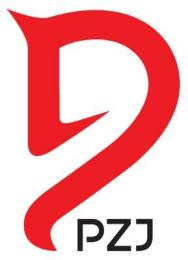 WNIOSEK O PROMOCJĘ SĘDZIEGO NA I KL.
KONKURENCJA: _________________________________ Wykaz pełnionych funkcji wymaganych podczas realizacji ścieżki promocyjnej Załączone dokumenty: (tytuł dokumentu, forma mail/plik pdf, itp.) opinia promotora (imię i nazwisko – nazwa pliku)	: - opis programu awansowego (nazwa załącznika)	:-  opinie od sędziów głównych ZO	/jeśli wymagane/ (imię i nazwisko – nazwa pliku, opinia powinna zawierać klasy sędziowanych konkursów z liczbą startujących koni):3.1. 3.2.3.3.Data:	Podpis_____________________________Wymogi promocyjne niezbędne do przystąpienia do egzaminu centralnego znajdują się na stronie www.pzj.pl pod linkiem https://pzj.pl/wp-content/uploads/2020/11/Zatwierdzone-Przepisy-o-Osobach-Oficjalnych-wyd.-1.2-clean.pdf w artykułach 15.6 oraz 16-21.Wypełniony przez kandydata wniosek wraz z załącznikami należy wysłać do kolegium sędziów macierzystego WZJ. KS WZJ na bazie dostarczonej opinii promotora, załączonej dokumentacji, wraz z własną opinią, wnioskuje do KS PZJ o skierowanie kandydata na egzamin centralny.Nazwisko:Imię:WZJNr PZJData ur.:Tel. kom.:Adres:e-mail:tytułinformacja szczegółowadata przyznania 2 klasy (mm/rr)imię i nazwisko promotoralpRok’m-cMiejsceRodzaj zawodówFunkcjaSędzia główny12345678910